Załącznik nr 1    do zapytania ofertowego KCRP.7321.3.2022z dnia 09.12.2022r.Formularz ofertowy………………………………..dnia ………..……….. 2022 r.pełna nazwa Wykonawcy…............................................................…............................................................adres siedziby Wykonawcykod …………………………..……………ulica…....................................................miasto…………………………..…………województwo  …………………..……….Nr NIP …................................................Nr  REGON…………………..…..………Nr konta bankowego…............................................................nr telefonu …..........................................e-mail: …………………………………….Adres do korespondencji (podać jeśli
jest inny niż adres siedziby Wykonawcy)
……………………………………………..
……………………………………………..……………………………………………..Gmina Miasto Kołobrzeg ul. Ratuszowa 1378-100 KołobrzegOFERTAna wykonanie zadania pn : „Przeprowadzenie szkoleń w Kołobrzeskim Centrum Rozwoju Przedsiębiorczości”Oferujemy wykonanie przedmiotu zamówienia określonego w zapytaniu ofertowym za wynagrodzeniem ryczałtowym w cenie: …………….………….…….zł (netto) +……..…..% podatku VAT, tj. ogółem ……………..………. zł brutto. 
(Słownie………………………………….……………………………………………)Oferujemy wykonanie przedmiotu zamówienia w terminie od daty podpisania umowy do 31.05.2022 r. Mam doświadczenie w przeprowadzeniu szkoleń o wskazanej tematyce*  :do 5 szkoleń            – 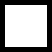 od 6 do 10 szkoleń  – od 11 do 15 szkoleń – od 16 do 20 szkoleń  –powyżej 20 szkoleń   –ZAŁĄCZYĆ REKOMENDACJEOświadczamy, że zapoznaliśmy się z zapisami zapytania ofertowego i  uznajemy się za związanych określonymi w niej wymaganiami i zasadami postępowania.Oświadczamy, że wypełniliśmy obowiązki informacyjne przewidziane w art. 13 lub art. 14 RODO wobec osób fizycznych, od których dane osobowe bezpośrednio lub pośrednio pozyskaliśmy w celu ubiegania się o udzielenie zamówienia publicznego w niniejszym postępowaniu.UWAGA: W przypadku gdy wykonawca nie przekazuje danych osobowych innych niż bezpośrednio jego dotyczących lub zachodzi wyłączenie stosowania obowiązku informacyjnego, stosownie do art. 13 ust. 4 lub art. 14 ust. 5 RODO, treści ww. oświadczenia wykonawca nie składa – wówczas należy usunąć treść oświadczenia przez jego wykreślenie.       *) ZAZNACZYĆ PRAWIDŁOWĄ ODPOWIEDŹ – WARUNKIEM JEST ZAŁĄCZENIE REKOMENDACJIZałącznikami do niniejszej oferty są:………………………………………………………………………………………………………………………………………………………………………………………………………...